Instructions: Attach a Building Map (HTC Form 28) for each building to support the calculations shown here.Minnesota Housing D# / HTC / M# #          Page       of      Instructions: Attach a Building Map (HTC Form 28) for each building to support the calculations shown here.*Please note that the actual Applicable Fraction may be different at the end of the first year of the credit period depending on the number and size of eligible units at that time.  The actual credit amount may be lower than the amount shown here.I certify that to the best of my knowledge and belief the above information on Page 1 and Page 2 of this Exhibit A is true and correct. Authorized Signature: ________________________________	Date:      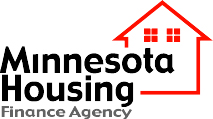 Housing Tax Credits8609 Application Exhibit A – Side 1Determination of Targeted Applicable Fraction and Qualified Basis by Building*Form 8609Complete for Building 1Complete for Building 2Complete for Building 3Complete for Building 4TotalBox AProject nameAddress of building (street, city, zip)Box COwner's name and addressOwner's tax ID numberBox EBuilding I.D. Number (BIN)(Assigned by Minnesota Housing on Carryover Agreement)Line 1aDate of Allocation from Carryover AgreementLine 1b Approved Tax Credit Amountper building. Total may not exceed Carryover Allocation (round up to the nearest dollar)$     $     $     $     $     Line 2Applicable Credit Percentage for each buildingLine 3aMaximum Qualified Basis per building. Total should not exceed the amount necessary to result in a credit amount equal to Carryover Allocation$     $     $     $     $     Exhibit A – Side 1 (continued)Exhibit A – Side 1 (continued)Exhibit A – Side 1 (continued)Exhibit A – Side 1 (continued)Exhibit A – Side 1 (continued)Exhibit A – Side 1 (continued)Line 3bHigh-Cost Area adjustmentCheck box:    Yes    NoIf yes, enter:      Check box:   Yes     NoIf yes, enter:      Check box:   Yes     NoIf yes, enter:      Check box:    Yes    NoIf yes, enter:      Line 4Percent tax-exempt financed (if none, enter "-0-")Line 5Placed-in-Service date Line 6 Check the appropriate box:a.	Newly constructed and federally subsidizedb.	Newly constructed and not federally subsidizedc.	Existing buildingd.	Sec. 42(e) rehabilitation expenditures federally subsidizede.	Sec. 42(e) rehabilitation expenditures not federally subsidizedCheck the Box below; if an Allocation from the Non-Profit Set Aside:f.	Allocation subject to non-profit set-aside under sec. 42(h)(5)Housing Tax Credits8609 Application Exhibit A – Side 2Determination of Targeted Applicable Fraction and Qualified Basis by Building*Complete for Building 1Complete for Building 2Complete for Building 3Complete for Building 4Determination of Targeted Applicable FractionDetermination of Targeted Applicable FractionDetermination of Targeted Applicable FractionDetermination of Targeted Applicable FractionDetermination of Targeted Applicable FractionFloor Space Fraction(Part 2, E, from Building Map)Show number of low income square feet divided by total residential square feet       =       (e.g., 60,000/67,000 =  .8955 )Show number of low income square feet divided by total residential square feet       =       Show number of low income square feet divided by total residential square feet       =       Show number of low income square feet divided by total residential square feet       =       Unit Fraction(Part 2, F, from Building Map)Show number of low income units in the building divided by total number of units. Do not include common space unit, if any.       =      ( e.g.,  50  / 59   =    .8475 )Show number of low income units in the building divided by total number of units. Do not include common space unit, if any.       =      Show number of low income units in the building divided by total number of units. Do not include common space unit, if any.       =      Show number of low income units in the building divided by total number of units. Do not include common space unit, if any.       =      Targeted Applicable FractionLesser of Floor Space Fraction or Unit FractionDetermination of Qualified BasisDetermination of Qualified BasisDetermination of Qualified BasisDetermination of Qualified BasisDetermination of Qualified BasisEligible Basis by Building$     $     $     $     Maximum Qualified BasisMultiply Eligible Basis by Targeted Applicable Fraction$     $     $     $     Show this number on line 3a of Form 8609Determination of Economic Integration/Minimum Set-Aside FractionDetermination of Economic Integration/Minimum Set-Aside FractionProject FractionProject fraction must be consistent with the selected Economic Integration percentage and must meet or exceed the selected Minimum Set-Aside Threshold.Show number of low income units in the project divided by total number of units in the project. Do not include common space unit, if any.       =       (e.g.,    50  / 59    =   .8475 )